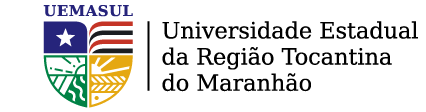                            EDITAL Nº 020/2021-PROGESA/UEMASUL                           PROCESSO SELETIVO PARA MONITORIA     APÊNDICE V – PLANO DE TRABALHO - MONITORIA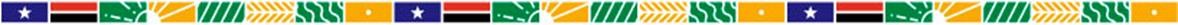 Ano:Semestre:Semestre:1. IDENTIFICAÇÃO DA DISCIPLINA1. IDENTIFICAÇÃO DA DISCIPLINA1. IDENTIFICAÇÃO DA DISCIPLINANome:Carga Horária:Créditos:Curso(s) em que é ministrada:Nº de Turmas:Total de Alunos:Centro:Curso(s):Curso(s):2. IDENTIFICAÇÃO DO ORIENTADOR2. IDENTIFICAÇÃO DO ORIENTADORNome:Função:Titulação:Regime de Trabalho:3. IDENTIFICAÇÃO DO MONITOR3. IDENTIFICAÇÃO DO MONITORNome:Código:Discriminação das atividadesPeríodoHorárioHorárioObservaçãoLocal e Data                                             Assinaturas:                                             Assinaturas:                                             Assinaturas:                                             Assinaturas: 	/ 	/ 	Direção de Centro:Direção de Centro:Direção de Curso:Direção de Curso: